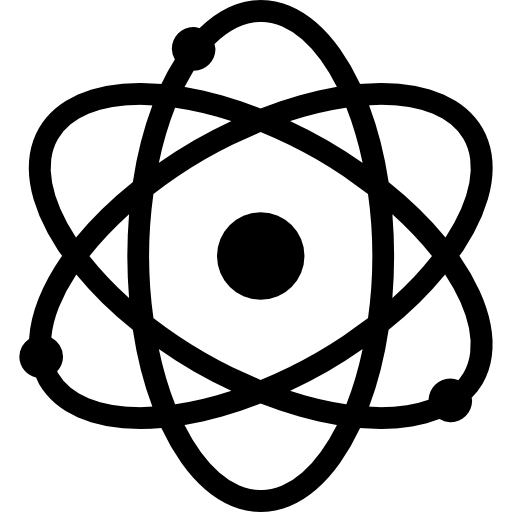 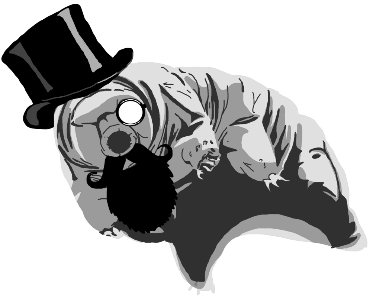 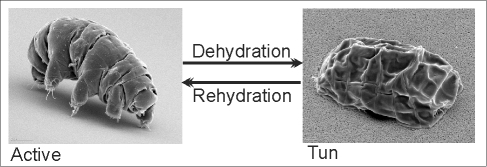 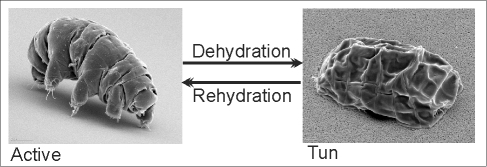 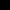 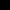 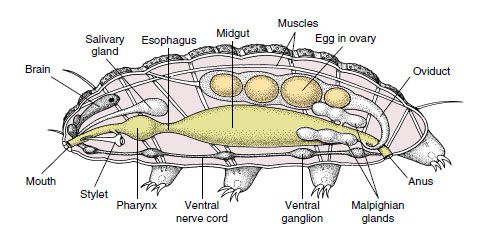 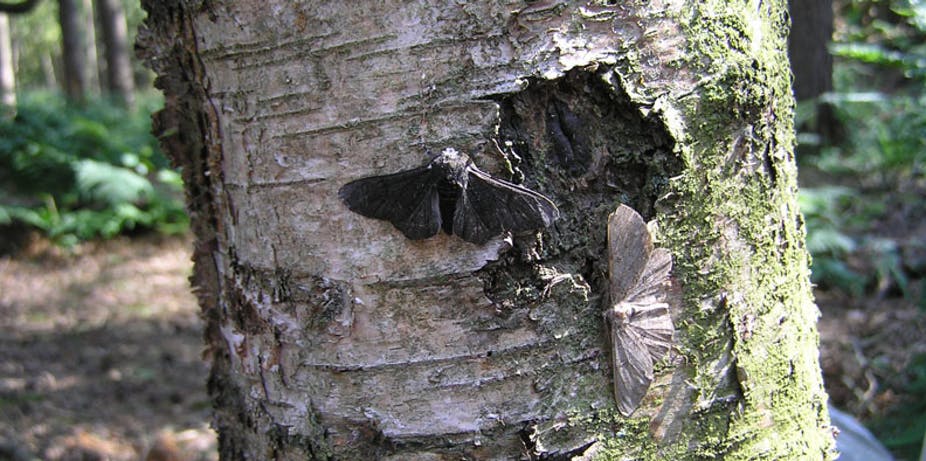 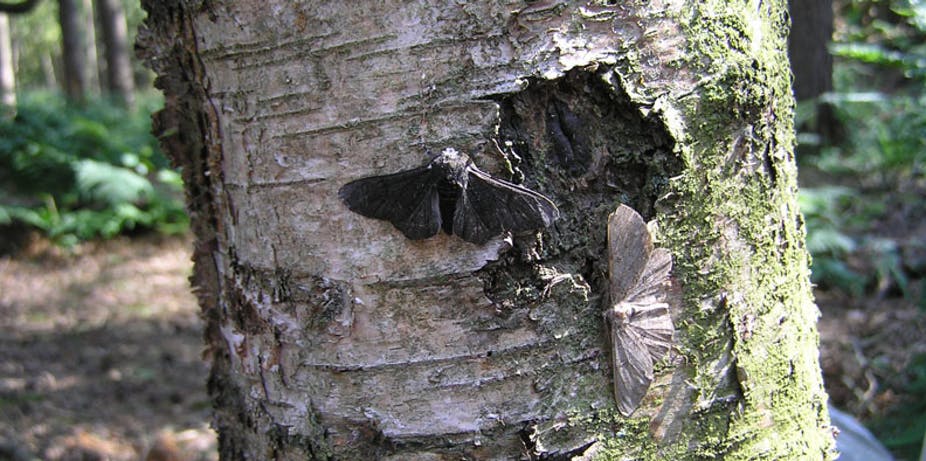 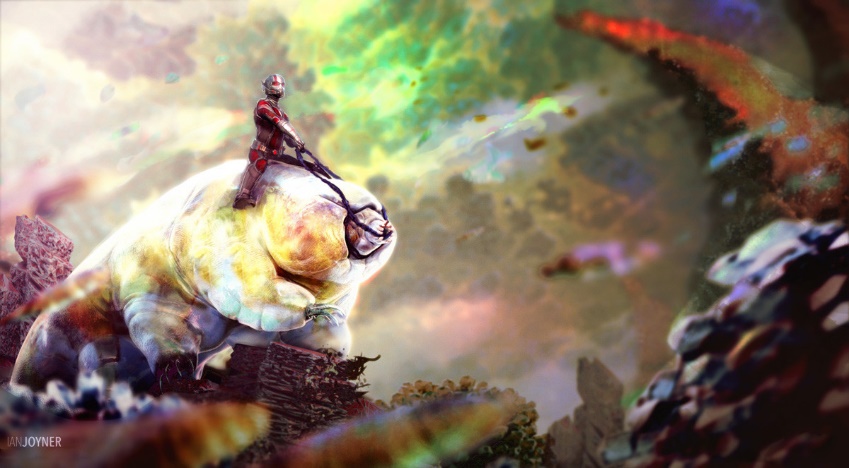 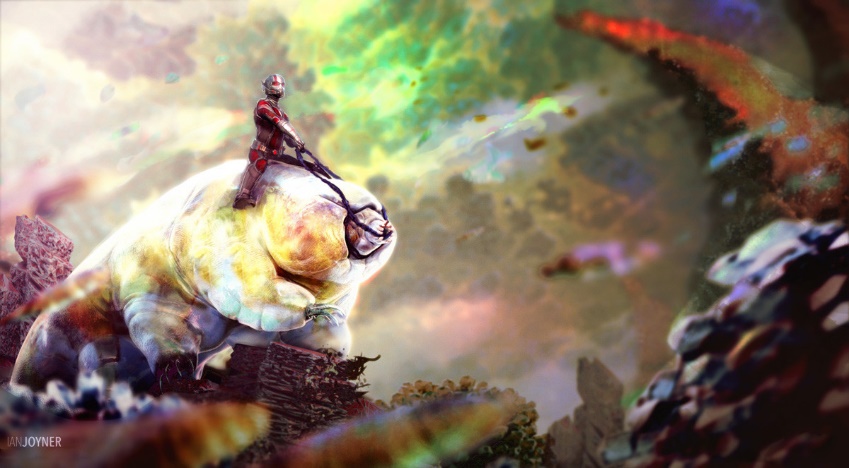 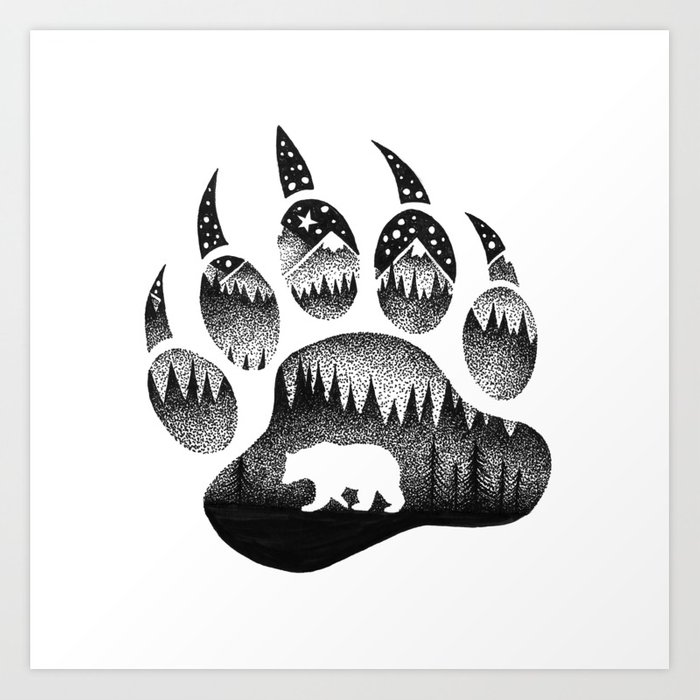 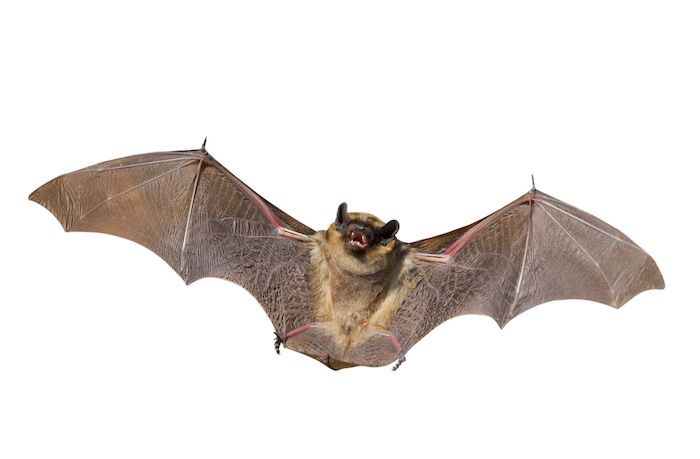 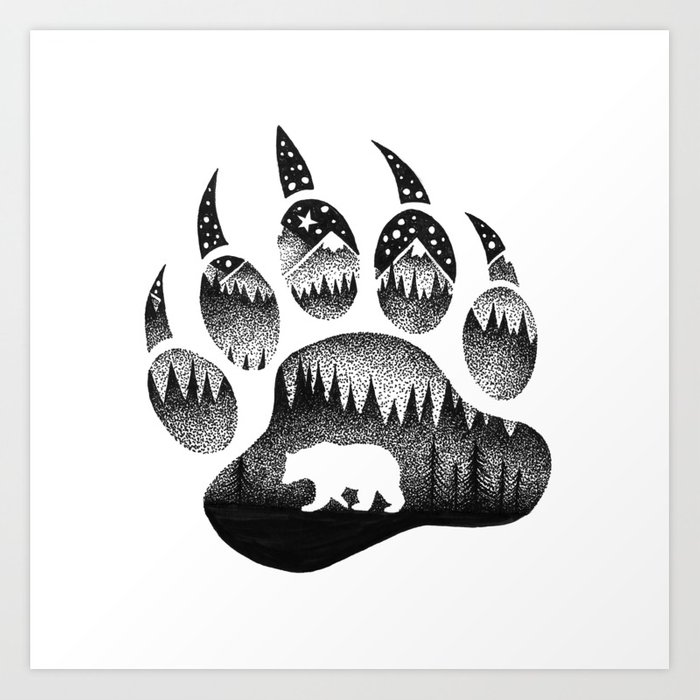 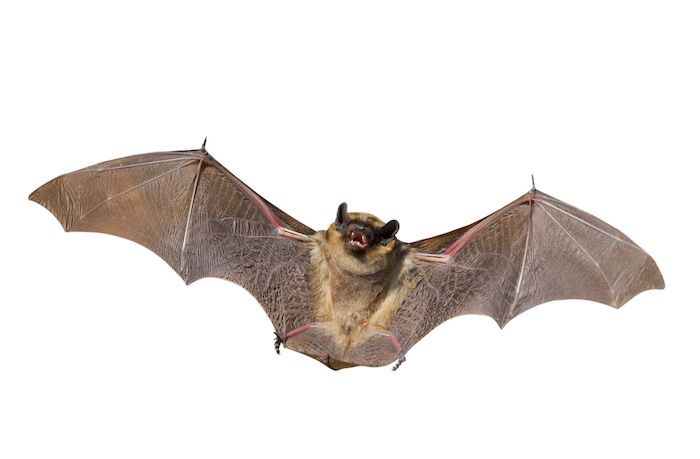 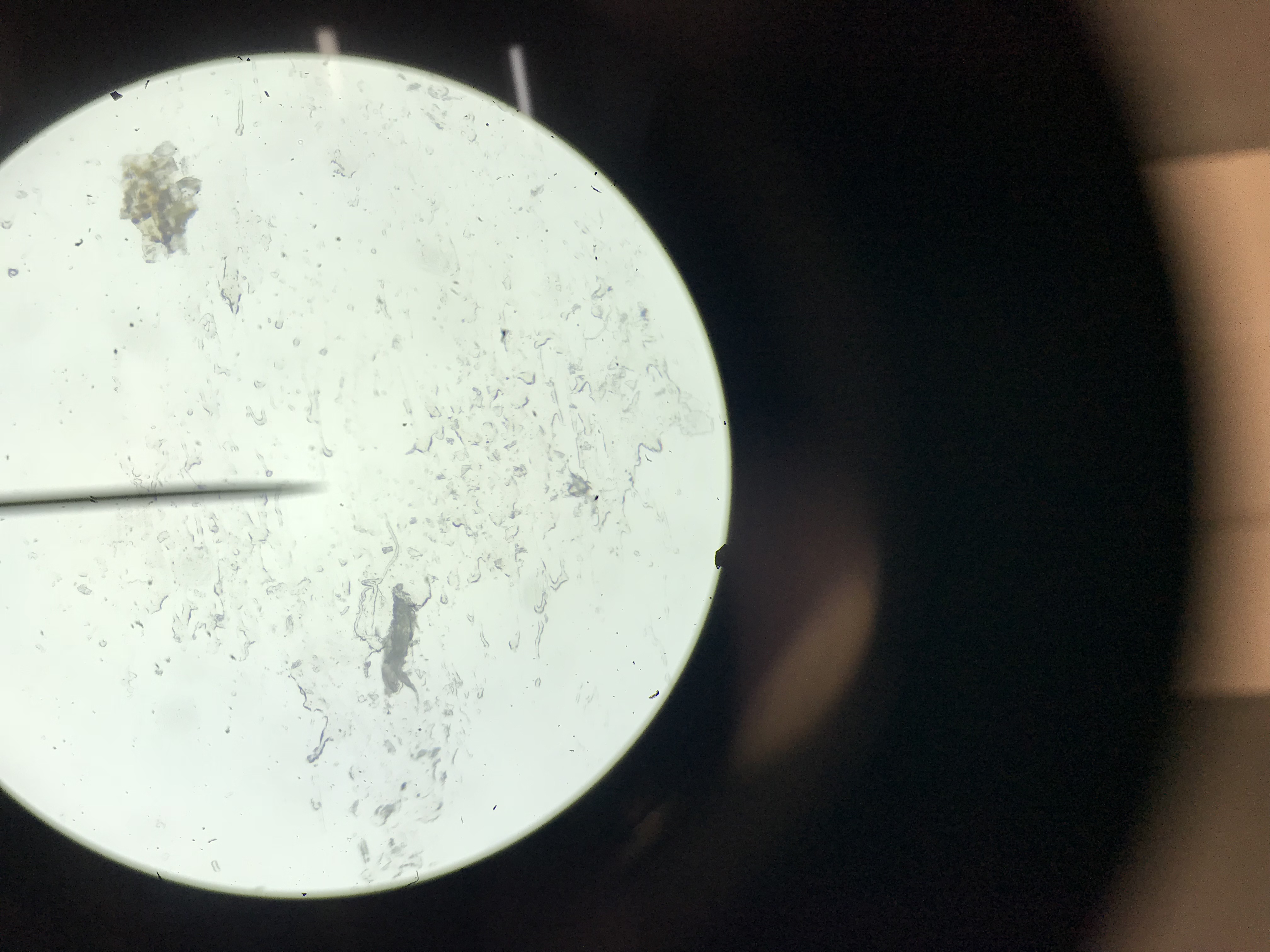 Sources:Borenstein, Sarah. “Tardigrades.” Examples, Marine Biological Laboratory, 7 June 2017, serc.carleton.edu/microbelife/topics/tardigrade/index.html.Courtland, Rachel. “'Water Bears' Are First Animal to Survive Space Vacuum.” New Scientist, New Scientist, 8 Sept. 2008, www.newscientist.com/article/dn14690-water-bears-are-first-animal-to-survive-space-vacuum.Mandelbaum, Ryan F. “Tardigrades Are Still a Complete Evolutionary Mystery.” Gizmodo, Gizmodo.com, 28 July 2017, gizmodo.com/tardigrades-are-still-a-complete-evolutionary-mystery-1797336080.Thorp, David H., and Alan P. Covich, eds. Ecology and Classification of North American Freshwater Invertebrates.  Third ed. N.p.: Elsevier Inc., 2010. 455-84. Print.Wright, J. 2014. "Tardigrada" (On-line), Animal Diversity Web. Accessed December 13, 2018 at https://animaldiversity.org/accounts/Tardigrada/Weiser, Kathy. “Native American Totem Animals & Their Meanings.” Legends of America, Legends of America, 2017, www.legendsofamerica.com/na-totems/.Stanford Tardigrade Project. “How to Find Tardigrades (Water Bears) in Your Own Backyard.” Microcosmos, 10 Aug. 2016, microcosmos.foldscope.com/?p=17901.